Правительство Москвы
Департамент культуры города Москвы
Государственное бюджетное учреждение дополнительного образования города Москвы
«Московская городская детская музыкальная школа имени Гнесиных»Третий всероссийский юношеский конкурс гитаристов«ГИТАРА В ГНЕСИНКЕ»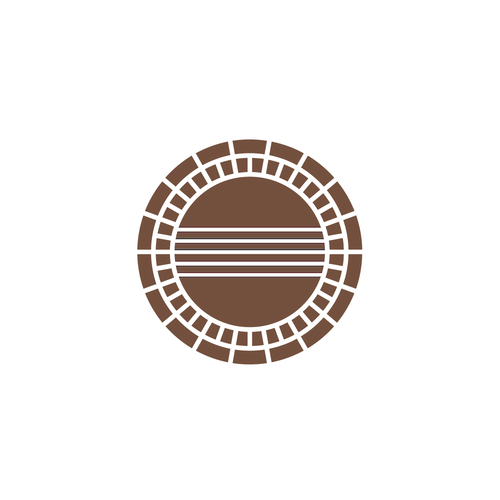 ПоложениеУЧРЕДИТЕЛЬ КОНКУРСАГБУДО г. Москвы «Московская городская детская музыкальная школа имени Гнесиных (основана в 1895 году)»ХУДОЖЕСТВЕННЫЙ РУКОВОДИТЕЛЬ КОНКУРСАЛауреат всероссийских и международных конкурсов Дмитрий ПРИТУЛАОРГКОМИТЕТ КОНКУРСАСРОКИ И МЕСТО ПРОВЕДЕНИЯ КОНКУРСАДаты: 23-24 апреля, 2022 годаМесто проведения: Залы ГБУДО г. Москвы «Московская городская детская музыкальная школа имени Гнесиных (основана в 1985 году сестрами Гнесиными)» по адресу: г. Москва, ул. Большая Филевская, д. 29 (ст. м. "Филевский парк», «Багратионовская»)ЦЕЛИ И ЗАДАЧИ КОНКУРСАсохранение традиций исполнительства на классической гитаре;пропаганда мирового гитарного музыкального наследия;развитие исполнительского мастерства и расширение репертуара участников;выявление и поддержка одаренных детей;поощрение работы талантливых преподавателей;укрепление творческих связей между учреждениями культурыЖЮРИ КОНКУРСАСостав жюри формируется из числа российских исполнителей на классической гитаре, представляющих различные художественные направления гитарной музыки. Информация о членах жюри будет предоставлена дополнительно на сайте конкурса https://gnesinguitar.ru/, а также на страницах конкурса в социальных сетях. По решению оргкомитета в состав жюри могут вноситься изменения.УСЛОВИЯ И ПРАВИЛА УЧАСТИЯКонкурсные прослушивания проходят в один тур;Конкурс проходит в Очном и Заочном формате; Время и порядок конкурсных выступлений определяется оргкомитетом конкурса;Сольная программа исполняется наизусть, в номинации «Ансамбль», «Большой ансамбль» возможно исполнение программы по нотам;Участники Очного формата конкурса оцениваются отдельно от участников Заочного формата конкурса;Номинации, группы, возрастные категории, программные требования, размер организационного взноса для Очного и Заочного формата конкурсов одинаковые;В случае превышения времени звучания заявленной программы в Очном формате конкурса, жюри оставляет за собой право остановить выступление участника (без уменьшения балла);В конкурсе могут принять участие любые участники в возрасте до 17 лет (включительно) в 1-5 возрастных группах (обучающиеся в профильных учебных заведениях – ДМШ, ДШИ и т.д., или обучающиеся на самоподготовке), учащиеся средних учебных заведений (колледжи, училища) в 6 возрастной группе без привязки к возрасту при предъявлении документа, подтверждающего факт обучения (студенческий билет или справка из учебного заведения), а также учащиеся высших учебных заведений (институты, академии, университеты и т.д.) в 7 возрастной группе в возрасте до 25 лет включительно при предъявлении документа, подтверждающего факт обучения (студенческий билет или справка из учебного заведения);Очный/Заочный форматы участияВ Очном формате конкурса не могут принимать участия победители прошлого Очного формата конкурса (обладатели Гран-При и Лауреаты I премии) в той же самой возрастной категории, в которой участвовали ранее; Победители прошлого Очного формата конкурса (обладатели Гран-При и Лауреаты I премии) могут принять участие в другой возрастной категории Очного формата конкурса (только в более старшей возрастной категории), если они соответствуют ей по возрасту на данный момент, а также могут принять участие в той же самой или более старшей возрастной категории Заочного формата конкурса, если они соответствуют ей по возрасту на данный момент;В Заочном формате конкурса не могут принимать участия победители прошлого Заочного формата конкурса (обладатели Гран-При и Лауреаты I премии) в той же самой возрастной категории, в которой участвовали ранее;Победители прошлого Заочного формата конкурса (обладатели Гран-При и Лауреаты I премии) могут принять участие в другой возрастной категории Заочного формата конкурса (только в более старшей возрастной категории), если они соответствуют ей по возрасту на данный момент, а также могут принять участие в той же самой или более старшей возрастной категории Очного формата конкурса, если они соответствуют ей по возрасту на данный момент;НОМИНАЦИИ*Участники конкурса делятся на 2 формата: Очные (живые прослушивания в залах МГДМШ имени Гнесиных в г. Москве) и Заочные (по видеозаписям);*Требования к видеозаписям для Заочных Участников размещены в Приложении №2 в конце текста положения о Конкурсе;*В случае изменения эпидемиологической обстановки в г. Москве конкурс может быть полностью переведен в Заочный формат.Категория СОЛОВозраст определяется на день открытия конкурса ― 23 апреля 2022 года;Конкурсная программа исполняется наизусть.1 группа – до 8 лет включительно (максимальное звучание – 6 минут);
2 группа – 9-10 лет включительно (максимальное звучание – 7 минут);
3 группа – 11-12 лет включительно (максимальное звучание – 9 минут); 
4 группа – 13-14 лет включительно (максимальное звучание – 10 минут); 
5 группа – 15-17 лет включительно (студенты средних учебных заведений к участию в данной категории не допускаются) (максимальное звучание – 12 минут);                                                                                                                                  6 группа – Студенты средних учебных заведений (колледжи, училища) (максимальное звучание – 15 минут);7 группа – Студенты высших учебных заведений (институты, академии) в возрасте до 25 лет включительно (максимальное звучание – 15 минут).Примечание: выпускники высших учебных заведений, аспиранты, ассистенты-стажеры к участию в конкурсе не допускаются.Конкурсная программа (один тур) Одно произведение композитора, рожденного не позднее 1850 года; Одно произведение по выбору участника.Категория АНСАМБЛЬ (гитарный, смешанный)Состав ансамбля может включать в себя, как только гитары, так и гитара/ы в составе с любыми другими акустическими инструментами;Максимальное количество участников ансамбля – 6 чел.;Участие преподавателей и концертмейстеров в составе ансамблей не допускается; Программа может исполняться как по нотам, так и наизусть; Возраст определяется по старшему участнику ансамбля на день открытия конкурса ― 23 апреля 2022 года.1 группа – до 10 лет включительно (максимальное звучание – 6 минут);  
2 группа – 11-14 лет включительно (максимальное звучание – 8 минут); 
3 группа – 15-17 лет включительно (студенты средних учебных заведений к участию в данной категории не допускаются) (максимальное звучание – 10 минут);                                                                                                                                4 группа - студенты средних учебных заведений (колледжи, училища) (максимальное звучание – 10 минут);5 группа - студенты высших учебных заведений (институты, академии, университеты) в возрасте до 25 лет включительно (максимальное звучание – 10 минут);Примечание: выпускники высших учебных заведений, аспиранты, ассистенты-стажеры к участию в конкурсе не допускаются.Конкурсная программа (один тур) Одно произведение композитора, рожденного не позднее 1850 года (оригинальное либо переложение); Одно произведение по выбору участника.Категории БОЛЬШОЙ АНСАМБЛЬ (гитарный, смешанный) Принять участие могут участники, соответствующие 1-5 возрастной группе, студенты СУЗов 6 возрастной группы, студенты ВУЗов 7 возрастной группы (до 25 лет включительно);Количество участников ансамбля – от 7 до 20 чел.;Участие преподавателей и концертмейстеров, а также участников из других возрастных групп (например, участие участника 2 группы (СУЗы) или 3 группы (ВУЗы) в большом ансамбле 1 группы (ДМШ, ДШИ и т.д.) в составе больших ансамблей допускается в количестве не более 20% от общего количества участников в ансамбле;Программа может исполняться как по нотам, так и наизусть;В данной номинации допустимо участие в басовой оркестровой группе следующих инструментов: акустическая, электроакустическая, электрическая бас-гитара.*Оргкомитет конкурса не предоставляет музыкальное оборудование для участников конкурса!1 группа – 1-5 возрастные группы (ДМШ, ДШИ и т.д.);
2 группа – 6 возрастная группа (студенты СУЗов); 
3 группа – 7 возрастная группа (студенты ВУЗов); Конкурсная программа (один тур) Свободная программа, включающая два разнохарактерных произведения.
(максимальное звучание – 10 минут)*В случае превышения времени звучания заявленной программы, жюри оставляет за собой право остановить выступление Участника без снижения баллов!ФИНАНСОВЫЕ УСЛОВИЯВозраст определяется на 23 апреля 2022 года Срок подачи заявок на конкурс ― до 8 апреля 2022 года (включительно)Взнос за участие в конкурсе: СОЛО: 1-5 группа – 2400 рублей;СОЛО: 6 группа – 2700 рублей; СОЛО: 7 группа – 3000 рублей;
АНСАМБЛЬ - 1500 рублей с каждого участника ансамбля;
БОЛЬШОЙ АНСАМБЛЬ - 1000 рублей с каждого участника ансамбля.*В случае неявки Участника на Конкурс организационный взнос не возвращается;*В случае отказа Участника от участия в Конкурсе организационный взнос не возвращается;*В случае поступивших от Участников документов в оргкомитет, не соответствующих требованиям, не в полном объеме, и (или) с нарушением сроков их представления, рассматриваться не будут. Организационный взнос Участникам не возвращается;
*Участники Конкурса самостоятельно оплачивают дорогу, проживание и питание (или направляющая их организация).Предоставляются льготы следующим категориям граждан:Участнику конкурса из многодетной семьи – 25% от суммы взносаУчастнику конкурса по инвалидности – 50 % от суммы взноса*Льготы предоставляются только участникам номинации СОЛО очного формата конкурса при предъявлении документа, подтверждающего право на получение льготы.ПОРЯДОК НАГРАЖДЕНИЯ ПОБЕДИТЕЛЕЙПо результатам выступления в каждой категории (соло, ансамбль, большой ансамбль) и в каждой возрастной группе участники могут быть награждены:I премияДиплом Лауреата I степени с присуждением звания Лауреата Третьего всероссийского юношеского конкурса гитаристов, Участие в концерте победителей Третьего всероссийского юношеского конкурса гитаристов «Гитара в Гнесинке» в Москве в 2022 году, Подарок.II, III премияДиплом Лауреата с присуждением звания Лауреата II, III степени Третьего всероссийского юношеского конкурса гитаристов,Подарок.ДипломантДиплом с присуждением звания Дипломанта Третьего всероссийского юношеского конкурса гитаристов. Участник конкурсаДиплом участника Третьего всероссийского юношеского конкурса гитаристов.Специальные призыДополнительно могут быть будут учреждены специальные призы, а также Гран-при (по решению оргкомитета и членов жюри).Для преподавателей:Каждому преподавателю, чей ученик занял призовое место или получил диплом, вручается благодарность за подготовку конкурсанта.Общее:- Оргкомитет конкурса и члены жюри оставляют за собой право учреждать дополнительные специальные призы, в том числе Гран-при конкурса;- Оргкомитету конкурса принадлежит исключительное право на фото-, аудио- и видеоматериалы мероприятий Конкурса-фестиваля, а также на их запись, распространение и трансляцию в средствах массовой информации (СМИ) для освещения и популяризации Конкурса-фестиваля;- Порядок выступлений Участников определяется Оргкомитетом Конкурса-фестиваля.КРИТЕРИИ ОЦЕНКИхудожественный уровень исполнения и выразительность;выдержанность стиля исполняемого произведения;уровень исполнительского мастерства;соответствие исполняемой программы возможностям ученика;сценическая культура и артистизм.- Жюри оценивает участников по 25-ти балльной шкале;- Члены жюри оставляют за собой право присуждать не все премии, делить премии (кроме I премии);- Форма голосования жюри – закрытая;- Решение жюри окончательное, обсуждению и пересмотру не подлежит.РЕКВИЗИТЫ ДЛЯ ОПЛАТЫ КОНКУРСНОГО ВЗНОСАПо номеру карты (для физических лиц) в мобильном приложении: 4274 3200 5523 6809 (ПАО Сбербанк) - получатель Дмитрий Андреевич П.Сообщение: Гитара в Гнесинке 2022, ФИО участникаПо номеру телефона (для физических лиц) в мобильном приложении: 89258801633 - получатель Дмитрий Андреевич П.По банковским реквизитам (для физических и юридических лиц) в отделениях банков: Валюта получаемого перевода: Рубли (RUB)Получатель: Притула Дмитрий АндреевичНомер счета: 40817810238061743523Банк получателя: ПАО СБЕРБАНККорреспондентский счет: 30101810400000000225БИК: 044525225КПП: 773643001ИНН: 7707083893Вид платежа: взнос за участие в конкурсе Гитара в Гнесинке 2022, ФИО участника.ЗАКЛЮЧЕНИЕПоложение может быть изменено и/или дополнено по решению Оргкомитета, -  Оргкомитет оставляет за собой исключительное право в любое время: а) дополнить и (или) изменить Положение; б) отменить настоящее Положение и/или признать его утратившим силу полностью или частично; в) принять Положение в новой редакции; г) изменить и/или дополнить Положение в части наименования, количества номинаций, количества номинантов, лауреатов, победителей Конкурса, а также в части иных условий проведения Конкурса и связанных с ним мероприятий;Организатор не обязан предоставлять третьим лицам информацию и сведения о проведении Конкурса, а также о связанных с ним организационных мероприятиях, за исключением случаев, прямо предусмотренных действующим законодательством;Оргкомитет освобождается от возмещения любых возможных и/или возникших у Участников, любых третьих лиц убытков, расходов и/или иных денежных сумм, связанных с проведением мероприятий Конкурса;Ответственность за жизнь и здоровье детей-участников Конкурса несут направляющая сторона и сопровождающие лица;За травмы, полученные участниками Конкурса, утрату и порчу имущества во время мероприятия, организаторы ответственности не несут;Своим участием участники дают разрешение организаторам Конкурса на проведение фото- и видеосъемки своего выступления;Все взаимоотношения по авторским и смежным правам с авторскими обществами, прочими организациями и лицами участники конкурса регулируют самостоятельно.КОНТАКТЫE-mail: gnesinguitar@mail.ru (прием заявок до 8 апреля 2022 года включительно)Сайт конкурса: www.gnesinguitar.ruСтраница в VK: https://vk.com/gnesinguitarСтраница конкурса в Instagram: https://www.instagram.com/gnesinguitar/?hl=ruСтраница в Facebook: https://www.facebook.com/gnesinguitar/Страница конкурса на сайте школы: https://gnessin.music.mos.ru/Руководитель конкурса: Притула Дмитрий Андреевич, +7(925)880-16-33)ПОРЯДОК ПОДАЧИ ЗАЯВОКУчастники Очного и Заочного форматов предоставляют заявку (Приложение №1) с приложенной копией оплаченной квитанции не позднее 8 апреля 2022 года (включительно) на e-mail: gnesinguitar@mail.ru;Заявка должна содержать следующие документы:1. Форма заявки в программе Word с расширениями doc, docx, заполненная только в электронном виде;2. Сканированная копия свидетельства о рождении (копия паспорта, для участников, достигших 14-летнего возраста) с датой и годом рождения участника; 
3. Сканированная копия квитанции (чека) об оплате взноса за участие;4. Фотография участника конкурса с гитарой хорошего качества.*Заявка должна быть заполнена в электронном виде в редактируемом формате. Заявки, заполненные от руки, приниматься не будут.*Факт подачи заявки означает безоговорочное согласие со всеми условиями настоящего Положения.* В случае поступивших от Участников документов в оргкомитет, не соответствующих требованиям, не в полном объеме, и (или) с нарушением сроков их представления, рассматриваться не будут. Организационный взнос Участникам не возвращается.*Участник, подав заявку на участие в конкурсе, дает свое согласие на обработку персональных данных в соответствии с требованиями Федерального закона от 27.07.2006г. № 152-ФЗ «О персональных данных».Приложение № 1ЗАЯВКА*на участие в Третьем всероссийском юношеском конкурсе гитаристов «Гитара в Гнесинке», 23-24 апреля, 2022 года *Текст необходимо заполнить в форме заявки в электронном виде!*Текст, заполненный от руки, отсканированный и приложенный к заявке, к рассмотрению не принимается!Прием заявок осуществляется только! на электронный адрес: gnesinguitar@mail.ru до 8 апреля 2022 года (включительно).*Участник, подав заявку на участие в конкурсе, дает свое согласие на обработку персональных данных в соответствии с требованиями Федерального закона от 27.07.2006г. № 152-ФЗ «О персональных данных».Приложение № 2ТРЕБОВАНИЯ К ВИДЕОЗАПИСИ* (для Заочных участников Конкурса) Конкурсная программа должна быть записана одним файлом (склеивание двух видеофайлов недопустимо). Одна видеозапись должна включать в себя всю конкурсную программу полностью;Вся программа исполняется наизусть;Программа выступления, порядок произведений, а также время (хронометраж) исполнения на видеозаписи должны соответствовать условиям конкурса;На видео должны быть хорошо видны и помещаться полностью в кадр лицо, руки и гитара исполнителя;Видео конкурсного выступления должно быть записано без какой-либо звуковой обработки (запрещено применение любых эффектов искусственной реверберации) или видеообработки (видеомонтаж, склейка кадров, титры). Видеозапись с обработкой звука и видео к участию в конкурсе не допускаются; Видео конкурсной программы загружается на видеохостинг https://youtube.com/ (YouTube) с активной ссылкой и прикрепляется в соответствующей графе в форме заявке. Также, необходимо приложить ссылку на видео, загруженное на любой доступный файлообменник (Облако mail.ru, Яндекс-Диск и др.)В названии файла необходимо указать фамилию и имя Участника, номинацию и возрастную категорию. В описании к видеозаписи (под видео) необходимо указать название конкурса и программу полностью;Ссылка на загруженный видеофайл отправляется вместе с полным пакетом документов на  gnesinguitar@mail.ru до 8 апреля 2022 года (включительно). Важно!- Просим внимательно проверить ваш видеоматериал перед отправкой для участия в конкурсе на соответствие требованиям к видеозаписи;- Факт приема заявки оргкомитетом конкурса не означает утверждение видеозаписи для участия в Заочном формате конкурса;- Если жюри во время конкурсного прослушивания обнаружит несоответствие требованиям (видеомонтаж, обработка звука и др.), то Участник конкурса будет дисквалифицирован;- Организационный взнос в данном случае не возвращается;- Оргкомитет оставляет за собой право на публикацию на сайтах конкурса, сайтах партнеров конкурса, в социальных сетях любых материалов, присланных в распоряжение Оргкомитета участниками;- Оргкомитет имеет право использовать и распространять (без выплаты гонорара участникам) видеозаписи, печатную продукцию и иного рода продукцию, произведенную во время подготовки проведения мероприятий конкурса и по его итогам.Приложение № 3КВИТАНЦИЯ ДЛЯ ОПЛАТЫ ВЗНОСОВ*  По номеру карты (для физических лиц) в мобильном приложении: 4274 3200 5523 6809 (ПАО Сбербанк) - получатель Дмитрий Андреевич П.Сообщение: Гитара в Гнесинке 2022, ФИО участникаПо номеру телефона (для физических лиц) в мобильном приложении: 89258801633 - получатель Дмитрий Андреевич П.По банковским реквизитам (для физических и юридических лиц) в отделениях банков: ХАРИТОНОВА Ольга Александровна(Председатель оргкомитета)Директор в ГБУДО города Москвы «Московская городская детская музыкальная школа имени Гнесиных (основана в 1895 году сестрами Гнесиными)», Лауреат международных конкурсовПРИТУЛА Дмитрий АндреевичОрганизатор и художественный руководитель конкурса, член Московской международной ассоциации гитарного искусства (ММАГИ), Лауреат всероссийских и международных конкурсов, преподаватель классической гитары в ГБУДО города Москвы «Московская городская детская музыкальная школа имени Гнесиных (основана в 1895 году сестрами Гнесиными)»ХОМУТОВААнастасия Сергеевна Заместитель директора по учебно-воспитательной работе в ГБУДО города Москвы «Московская городская детская музыкальная школа имени Гнесиных (основана в 1895 году сестрами Гнесиными)»ПРИТУЛАТамара ОтариевнаЛауреат всероссийских и международных конкурсов, преподаватель в ГБУДО города Москвы «Детская музыкальная школа имени В.Я. Шебалина»Фамилия, Имя участника (участников)Возраст (дата рождения)Область, город (населенный пункт)Категория, группаКонтакты участника или его законного представителя (родители, ближайшие родственники): телефон, e-mailПолное название учебного учреждения (при его наличии в категориях до 17 лет, для студентов СУЗов - копия студенческого билета или документа, подтверждающего обучение в СУЗе)Фамилия, имя, отчество преподавателя(полностью), телефон, e-mail (при наличии)Конкурсная программа (указать хронометраж)Активная YouTube-ссылка на видео + ссылка на видео из файлообменника  (только для Заочных Участников) Платеж  Получатель: Притула Дмитрий Андреевич  P/сч.: 40817810238061743523  Банк: ПАО Сбербанк  Корр. счет: 30101810400000000225  БИК: 044525225  КПП: 773643001  ИНН: 7707083893  Плательщик Ф.И.О.: ___________________________________________________________  Адрес плательщика: ___________________________________________________________С условиями приема банком суммы, указанной в платежном документе, ознакомлен и согласенПодпись:_____________                                               Дата: " ____ " _________________  20__ г.  Квитанция  Получатель: Притула Дмитрий Андреевич  P/сч.: 40817810238061743523  Банк: ПАО Сбербанк  Корр. счет: 30101810400000000225  БИК: 044525225  КПП: 773643001  ИНН: 7707083893 Плательщик Ф.И.О.: ___________________________________________________________ Адрес плательщика: ___________________________________________________________С условиями приема банком суммы, указанной в платежном документе, ознакомлен и согласенПодпись:_____________                                               Дата: " ____ " _________________  20__ г.